丁娜姓名丁娜性别女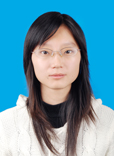 学历研究生学位硕士院系城市建设与交通学院城市建设与交通学院专业技术职务及专家称谓讲师邮箱752856183@qq.com752856183@qq.com752856183@qq.com752856183@qq.com主要研究领域及方向建筑设计及其理论、建筑历史与保护、建筑节能设计建筑设计及其理论、建筑历史与保护、建筑节能设计建筑设计及其理论、建筑历史与保护、建筑节能设计建筑设计及其理论、建筑历史与保护、建筑节能设计个人简历2006年09月- 2010年07月：皖西学院建筑学专业，本科，学士；2010年09月- 2013年06月：大连理工大学建筑设计及其理论专业，研究生，硕士；2013年09月- 至今：合肥学院，从事教学、科研工作。曾任建筑学教研室副主任；2015年02月-2015年07月：上海尧舜建筑设计有限公司安徽分公司挂职。2006年09月- 2010年07月：皖西学院建筑学专业，本科，学士；2010年09月- 2013年06月：大连理工大学建筑设计及其理论专业，研究生，硕士；2013年09月- 至今：合肥学院，从事教学、科研工作。曾任建筑学教研室副主任；2015年02月-2015年07月：上海尧舜建筑设计有限公司安徽分公司挂职。2006年09月- 2010年07月：皖西学院建筑学专业，本科，学士；2010年09月- 2013年06月：大连理工大学建筑设计及其理论专业，研究生，硕士；2013年09月- 至今：合肥学院，从事教学、科研工作。曾任建筑学教研室副主任；2015年02月-2015年07月：上海尧舜建筑设计有限公司安徽分公司挂职。2006年09月- 2010年07月：皖西学院建筑学专业，本科，学士；2010年09月- 2013年06月：大连理工大学建筑设计及其理论专业，研究生，硕士；2013年09月- 至今：合肥学院，从事教学、科研工作。曾任建筑学教研室副主任；2015年02月-2015年07月：上海尧舜建筑设计有限公司安徽分公司挂职。近五年主要科研项目1. 主持2014合肥学院科研发展基金一般项目——徽州祠堂的研究与保护——以屏山村为例（项目号14KY06ZR）2. 主持2015年度安徽省高等学校自然科学研究一般项目——徽州传统民居生态可持续发展研究（项目号KJ2015B1105903）；3.主持2017年合肥学院校级教学研究项目——专题化教学模式在《中国建筑史》课程中的研究与实践（项目号2017jyxm007）；4.主持2020年合肥学院科研发展基金重大项目——基于遗传算法和光热环境分析的办公建筑外边界节能设计策略研究（项目号20ZR06ZDA）1. 主持2014合肥学院科研发展基金一般项目——徽州祠堂的研究与保护——以屏山村为例（项目号14KY06ZR）2. 主持2015年度安徽省高等学校自然科学研究一般项目——徽州传统民居生态可持续发展研究（项目号KJ2015B1105903）；3.主持2017年合肥学院校级教学研究项目——专题化教学模式在《中国建筑史》课程中的研究与实践（项目号2017jyxm007）；4.主持2020年合肥学院科研发展基金重大项目——基于遗传算法和光热环境分析的办公建筑外边界节能设计策略研究（项目号20ZR06ZDA）1. 主持2014合肥学院科研发展基金一般项目——徽州祠堂的研究与保护——以屏山村为例（项目号14KY06ZR）2. 主持2015年度安徽省高等学校自然科学研究一般项目——徽州传统民居生态可持续发展研究（项目号KJ2015B1105903）；3.主持2017年合肥学院校级教学研究项目——专题化教学模式在《中国建筑史》课程中的研究与实践（项目号2017jyxm007）；4.主持2020年合肥学院科研发展基金重大项目——基于遗传算法和光热环境分析的办公建筑外边界节能设计策略研究（项目号20ZR06ZDA）1. 主持2014合肥学院科研发展基金一般项目——徽州祠堂的研究与保护——以屏山村为例（项目号14KY06ZR）2. 主持2015年度安徽省高等学校自然科学研究一般项目——徽州传统民居生态可持续发展研究（项目号KJ2015B1105903）；3.主持2017年合肥学院校级教学研究项目——专题化教学模式在《中国建筑史》课程中的研究与实践（项目号2017jyxm007）；4.主持2020年合肥学院科研发展基金重大项目——基于遗传算法和光热环境分析的办公建筑外边界节能设计策略研究（项目号20ZR06ZDA）主要成果（论文、著作、专利等）；3.研发“一种具有可调式腰部支撑的电脑椅”，获发明专利（专利号：ZL201510762626.0）；4.研发“基于光信号的智能可调绿植遮光百叶窗”，获发明专利（专利号：ZL201710000428.X）；5.丁娜.屏山祠堂建筑形制研究，安徽建筑大学学报，第23卷2015年第4期6.丁娜.绿色建筑被动式节能设计技术，洛阳理工学院学报，第25卷2015年第4期7.丁娜.徽州民居建筑符号的构成与解析，廊坊师范学院学报，第16卷2016年第1期8.丁娜.儒学对徽州传统建筑文化的影响，九江学院学报，第35卷2016年第1期9.丁娜.公共建筑设计原理的模块化初探，赤峰学院学报，第31卷2015年第11期10.丁娜，陶峰，张程，余国栋.中国建筑史专题化教学模式研究，遵义师范学院学报,第19卷2017年第1期11.丁娜，李磊，主曼婷，郭赞进，刘伟.建筑设计过程中的绿色理念——绿色建筑设计竞赛获奖作品剖析,廊坊师范学院学报,第18卷2018年第3期；3.研发“一种具有可调式腰部支撑的电脑椅”，获发明专利（专利号：ZL201510762626.0）；4.研发“基于光信号的智能可调绿植遮光百叶窗”，获发明专利（专利号：ZL201710000428.X）；5.丁娜.屏山祠堂建筑形制研究，安徽建筑大学学报，第23卷2015年第4期6.丁娜.绿色建筑被动式节能设计技术，洛阳理工学院学报，第25卷2015年第4期7.丁娜.徽州民居建筑符号的构成与解析，廊坊师范学院学报，第16卷2016年第1期8.丁娜.儒学对徽州传统建筑文化的影响，九江学院学报，第35卷2016年第1期9.丁娜.公共建筑设计原理的模块化初探，赤峰学院学报，第31卷2015年第11期10.丁娜，陶峰，张程，余国栋.中国建筑史专题化教学模式研究，遵义师范学院学报,第19卷2017年第1期11.丁娜，李磊，主曼婷，郭赞进，刘伟.建筑设计过程中的绿色理念——绿色建筑设计竞赛获奖作品剖析,廊坊师范学院学报,第18卷2018年第3期；3.研发“一种具有可调式腰部支撑的电脑椅”，获发明专利（专利号：ZL201510762626.0）；4.研发“基于光信号的智能可调绿植遮光百叶窗”，获发明专利（专利号：ZL201710000428.X）；5.丁娜.屏山祠堂建筑形制研究，安徽建筑大学学报，第23卷2015年第4期6.丁娜.绿色建筑被动式节能设计技术，洛阳理工学院学报，第25卷2015年第4期7.丁娜.徽州民居建筑符号的构成与解析，廊坊师范学院学报，第16卷2016年第1期8.丁娜.儒学对徽州传统建筑文化的影响，九江学院学报，第35卷2016年第1期9.丁娜.公共建筑设计原理的模块化初探，赤峰学院学报，第31卷2015年第11期10.丁娜，陶峰，张程，余国栋.中国建筑史专题化教学模式研究，遵义师范学院学报,第19卷2017年第1期11.丁娜，李磊，主曼婷，郭赞进，刘伟.建筑设计过程中的绿色理念——绿色建筑设计竞赛获奖作品剖析,廊坊师范学院学报,第18卷2018年第3期；3.研发“一种具有可调式腰部支撑的电脑椅”，获发明专利（专利号：ZL201510762626.0）；4.研发“基于光信号的智能可调绿植遮光百叶窗”，获发明专利（专利号：ZL201710000428.X）；5.丁娜.屏山祠堂建筑形制研究，安徽建筑大学学报，第23卷2015年第4期6.丁娜.绿色建筑被动式节能设计技术，洛阳理工学院学报，第25卷2015年第4期7.丁娜.徽州民居建筑符号的构成与解析，廊坊师范学院学报，第16卷2016年第1期8.丁娜.儒学对徽州传统建筑文化的影响，九江学院学报，第35卷2016年第1期9.丁娜.公共建筑设计原理的模块化初探，赤峰学院学报，第31卷2015年第11期10.丁娜，陶峰，张程，余国栋.中国建筑史专题化教学模式研究，遵义师范学院学报,第19卷2017年第1期11.丁娜，李磊，主曼婷，郭赞进，刘伟.建筑设计过程中的绿色理念——绿色建筑设计竞赛获奖作品剖析,廊坊师范学院学报,第18卷2018年第3期获奖情况1. 2014-2015年度荣获合肥学院“三育人”先进个人；2.2016年度获“全国杰出教师特等奖”荣誉称号（全国绿色建筑设计竞赛颁发）3.2018年指导学生参加第九届全国绿色建筑设计竞赛获一等奖;4. 2018-2019学年度教学质量考核优秀5. 2019-2020学年度教学质量考核优秀1. 2014-2015年度荣获合肥学院“三育人”先进个人；2.2016年度获“全国杰出教师特等奖”荣誉称号（全国绿色建筑设计竞赛颁发）3.2018年指导学生参加第九届全国绿色建筑设计竞赛获一等奖;4. 2018-2019学年度教学质量考核优秀5. 2019-2020学年度教学质量考核优秀1. 2014-2015年度荣获合肥学院“三育人”先进个人；2.2016年度获“全国杰出教师特等奖”荣誉称号（全国绿色建筑设计竞赛颁发）3.2018年指导学生参加第九届全国绿色建筑设计竞赛获一等奖;4. 2018-2019学年度教学质量考核优秀5. 2019-2020学年度教学质量考核优秀1. 2014-2015年度荣获合肥学院“三育人”先进个人；2.2016年度获“全国杰出教师特等奖”荣誉称号（全国绿色建筑设计竞赛颁发）3.2018年指导学生参加第九届全国绿色建筑设计竞赛获一等奖;4. 2018-2019学年度教学质量考核优秀5. 2019-2020学年度教学质量考核优秀